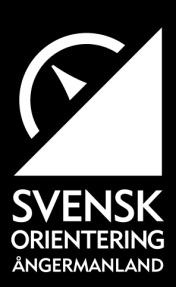 Stadgar för Ångermanlands OrienteringsförbundSTADGAR FÖR ÅNGERMANLANDS ORIENTERINGSFÖRBUNDAntagna vid årsmöte 16 mars 2011, senast reviderade vid årsmöte 2022I  ALLMÄNNA BESTÄMMELSER1 § ÄndamålÅngermanlands Orienteringsförbund (ÅOF) skall främja och samordna orienteringsidrotten (orientering, mtbo, skido och preo) i distriktet, samt arbeta i enlighet med Svenska Orienteringsförbundets (SOFT) förbundsmötes och SOFT:s styrelsens beslut.2 § SammansättningÅngermanlands Orienteringsförbund omfattar de föreningar som är medlemmar i SOFT och har sin hemort inom distriktets geografiska område.3§ VerksamhetsområdeÅngermanlands Orienteringsförbunds verksamhet utövas inom Ångermanlands SOFT-distrikt, som omfattar kommunerna Härnösand, Kramfors, Sollefteå, Örnsköldsvik samt församlingarna Fjällsjö, Bodum och Tåsjö inom Strömsunds kommun.4 § Beslutande organÅngermanlands Orienteringsförbunds beslutande organ är ordinarie OF-möte (årsmöte), extra OF-möte och OF- styrelsen. Ordinarie OF-möte och extra OF-möte är högsta beslutande organ.5 § Verksamhetsår, räkenskapsår, arbetsperiodOF:s verksamhetsår och räkenskapsår sammanfaller med kalenderår (1 januari-31 december). Förtroendevaldas, bland annat OF-styrelsens, arbetsperiod omfattar tiden från OF-möte till nästkommande ordinarie OF-möte.6 § Sammansättning av styrelse m.m.OF ska eftersträva jämställdhet mellan könen och variation i ålder då styrelser, kommittéer och andra organ väljs. För styrelsens och valberedningens sammansättning gäller att den ska bestå av kvinnor och män. 7 § ArbetstagareArbetstagare hos SOFT eller OF får inte vara ledamot i OF:s styrelse. Arbetstagare inom Sveriges Riksidrottsförbunds (RF:s) organisationer får inte vara revisor eller revisorssuppleant i OF.8 § StadgarÅngermanlands Orienteringsförbunds verksamhet bedrivs enligt dessa stadgar, SOFT:s stadgar samt antagna instruktioner och tävlingsregler. Därutöver gäller i tillämpliga delar Riksidrottsförbundets (RF:s) stadgar. För ändring av dessa stadgar krävs dels beslut av OF-möte med minst 2/3 av antalet avgivna röster, dels godkännande av SOFT:s styrelse.II  OF-MÖTE9 § Tidpunkt, sammansättning, kallelseOrdinarie OF-möte hålls varje år, senast den 15 mars på tid och plats som OF-styrelsen bestämmer. OF-möte får dock inte hållas då RF/SISU-distriktets årsmöte (DF-mötet) eller då SOFT:s förbundsmöte pågår. OF-mötet består av ombud för OF:s föreningar. Kallelse till ordinarie OF-möte utfärdas av OF-styrelsen senast en månad före mötet på OF:s hemsida samt genom e-post, alternativt brev, till OF:s föreningar.Förslag till föredragningslista för mötet, verksamhets-, förvaltnings- och revisionsberättelse samt övriga erforderliga handlingar översänds till föreningarna senast två veckor före mötet.10 § RösträttRöstlängd för OF-mötet upprättas årligen av SOFT.Röstlängden upptar de föreningar i distriktet som den 1 november var medlemmar i SOFT och fram till denna tidpunkt fullgjort de skyldigheter mot OF som bestämts av OF-mötet. OF meddelar i förekommande fall SOFT senast den 15 november vilka föreningar i distriktet som den 1 november inte fullgjort sina skyldigheter mot OF som bestämts av OF-mötet. SOFT översänder därefter röstlängd till OF senast den 15 december.Varje röstberättigad förening har en (1) röst.Röstlängden gäller oförändrad till dess en ny röstlängd upprättats.11 § OmbudFörening får vid OF-möte företrädas av högst två (2) ombud, vilka ska vara medlemmar i föreningen. Ombud får endast företräda en (1) förening. Ledamot av OF-styrelsen får inte vara ombud.
Ombuden ska medföra fullmakt från den förening som vederbörande företräder.12 § FöredragningslistaFöredragningslista vid ordinarie OF-möte skall uppta följande punkter.Mötets öppnandeUpprop, fullmaktsgranskning och fastställande av röstlängd för mötet.Framställande av föredragningslista för mötet.Fråga om mötets behöriga utlysande.Val av ordförande och sekreterare för mötet.Val av två (2) rösträknare och två (2) protokolljusterare att jämte mötesordföranden justera protokollet.Behandling av OF-styrelsens verksamhetsberättelse för det gångna verksamhetsåret.Behandling av OF-styrelsens förvaltningsberättelse för det gångna verksamhetsåret.Behandling av revisorernas berättelse för samma tid.Beslut om ansvarsfrihet för OF-styrelsens förvaltning.Behandling av förslag från OF-styrelsen eller revisorerna.Behandling av förslag, som inkommit enligt 14 § (förslagsavgivande)Fastställande av arbetsplan för innevarande verksamhetsår.Beslut om föreningarnas årsavgift till OF och andra avgifter samt fastställande av inkomst och utgiftsstat (budget) för innevarande räkenskapsår.Val av OF-ordförande, tillika ordförande i OF-styrelsen, för tiden fram till nästkommande ordinarie OF-möte.Val av det antal övriga styrelseledamöter och suppleanter som föreskrivs i 20 §.Val av kommittéledamöter och andra funktionärer enligt styrelsens verksamhetsplanVal av en (1) revisor och en (1) revisorssuppleant.Beslut om val till ombud till DF-mötet.Beslut om val av ombud till SOFT:s förbundsmöte. Val av valberedning.Mötets avslutande.Ärende av ekonomisk natur får inte avgöras om det inte i förväg finns upptaget på föredragningslistan.13 § ValbarhetProtokolljusterare väljs bland ombuden.Valbar vid valen enligt punkterna 15-21 är varje i Sverige permanent bosatt person, som är medlem i en till OF-ansluten förening.För valbarhet gäller dessutom följande särskilda bestämmelser:Ledamot i SOFT:s styrelse eller OF:s styrelse är inte valbar som revisor eller revisorssuppleant.Om valberedningens sammansättning stadgas i 18 §Om arbetstagares valbarhet stadgas i 7 §.14 § FörslagsavgivandeFörslag till ärende att behandlas vid ordinarie OF-möte ska skriftligen vara OF-styrelsen tillhanda senast tre (3) veckor före mötet.Inom OF röstberättigad förening samt medlem i sådan förening har rätt att inge förslag. Förslag från medlem ska först behandlas av dennes förening, som med eget yttrande sänder förslaget vidare inom angiven tid.15§ Yttrande- och förslagsrättYttrande- och förslagsrätt vid OF-möte tillkommer förutom ombuden även ledamot i OF-styrelsen, OF:s revisorer, valberedningens ledamöter i fråga, samt förslagsställare i fråga om eget förslag.Yttranderätt tillkommer representanter för SOFT eller DF, ständigt eller adjungerad ledamot i OF-styrelsen, kommittéledamot i OF, arbetstagare i OF samt person som särskilt kallats av OF-styrelsen.16§ BeslutOF-möte är beslutmässigt med det antal röster som företräds av de ombud som deltar i mötets beslut.Vid omröstning, som inte avser val eller stadgeändring, erfordras absolut majoritet, varmed menas mer än hälften av antalet avgivna röster.Före varje val skall nominering av kandidater äga rum. Om antalet nominerade kandidater är större än det antal som ska väljas, avgörs valet genom relativ majoritet, vilket innebär att den (de) som erhållit flest röster är vald (valda).Omröstningen sker öppet. Val skall dock ske med slutna sedlar om röstberättigat ombud så begär. Vid val med slutna sedlar får valsedel inte uppta flera namn än det antal som ska väljas och endast namn på de nominerade personerna.Vid omröstning som inte avser val, gäller vid lika röstetal det förslag som biträds av mötesordföranden, om denne är röstberättigad. Är mötesordförande inte röstberättigad avgör lotteri.Vid val skall i händelse av lika röstetal lotten avgöra.17 § ProtokollKopia av justerat protokoll från OF-möte utsänds till OF:s föreningar,RF-SISU Västernorrland och till SOFT senast en månad efter mötet.18 § ValberedningFör beredning av valen vid nästkommande ordinarie OF-möte utses en valberedning bestående av ordförande och ytterligare en (1) ledamot. Valberedningen väljs efter en uppgjord turordning bland föreningarna. Om de föreningar som ingår i valberedningen inte kan ta fram någon person till valberedningen, då är det ordföranden i föreningen som ingår. År ett (1) är man ledamot och år två (2) är man sammankallande/ordförande i valberedningen. En (1) ledamot/ledamöter av vartdera könet ska ingå i valberedningen.
Valberedningen skall fråga OF-styrelsens ledamöter, suppleanter, kommittéledamöter och revisorerna om de är beredda att kandidera för kommande period. Valberedningen skall senast 1 december meddela OF:s föreningar vilka av de tillfrågade som avböjt kandidatur samt anmoda föreningarna att senast den 31 december föreslå namn på kandidater enligt 12 § punkterna 15–18.Med ledning av de förslag som inkommit från föreningarna och förslag som väckts inom valberedningen skall valberedningen föreslå namn på kandidater till var och en av de i 12 §-punkterna 5–6 och 15–20, nämnda posterna.Förslag för punkterna 15–20 skall översändas till föreningarna senast två veckor före mötet.Vid OF-mötet får såväl ombud som valberedningen föreslå ytterligare kandidater.Den som ingår i valberedningen får inte obehörigen yppa vad vederbörande i denna egenskap fått kännedom om.19 § Extra OF-möteExtra OF-möte utlyses av OF-styrelsen, då den finner erforderligt, eller då revisorerna eller minst 1/5 av OF:s röstberättigade föreningar i angivet ärende kräver detta. Sådant möte får inte hållas då DF-möte eller SOFT:s förbundsmöte pågår.Kallelse till extra OF-möte utfärdas senast två (2) veckor före mötet genom e-post alternativt brev till föreningarna. Kallelsen ska även innehålla förslag till föredragningslista för mötet. Vid extra OF-möte får endast i föredragningslistan upptagna ärenden behandlas.III  OF-STYRELSEN.20 § SammansättningOF-styrelsen ska bestå av OF-ordförande och fyra övriga ledamöter. Till OF-styrelsen ska finnas två suppleanter. Avgår vald styrelseledamot före mandattidens utgång inträder suppleant, vilken enligt den mellan suppleanterna bestämda ordningen står i tur, som styrelseledamot för tiden t.o.m. nästföljande OF-möte. Motsvarande gäller även om en ledamot är frånvarande vid ett OF-styrelsemöte.Ordförande väljs för en tid av ett (1) år och övriga ledamöter för en tid av två (2) år.Av de övriga ledamöterna väljs varje år hälften. Suppleanter väljs för en tid av ett (1) år.Härutöver får, om OF-mötet så beslutar, den hos OF-anställda personal inom sig utse en ledamot. Med anställd avses i detta sammanhang även den person som har sin tjänstgöring hos OF men formellt är anställd hos annan organisation eller myndighet.Styrelsen ska bestå av kvinnor och män.Styrelsen utser bland de av OF-mötet valda ledamöterna, vice ordförande och tillsätter vid behov sekreterare och kassör.Person som på ett synnerligen förtjänstfullt sätt gagnat OF:s verksamhet, får på styrelsens enhälliga förslag av OF-mötet utses till ständig ledamot av styrelsen.Styrelsen får även vid behov kalla särskild sakkunnig att närvara vid behandlingen av visst ärende. De som har kallats att närvara samt ständig ledamot av styrelsen enligt föregående stycke får delta i överläggningarna men ej i besluten.21 § Arbetsutskott, kommittéerStyrelsen har rätt att bland de av OF-mötet valda styrelseledamöter utse ett arbetsutskott. Antalet ledamöter i arbetsutskottet skall vara mindre än hälften av antalet av OF-mötet valda styrelseledamöter.Årsmötet väljer funktionärerna till de olika kommittéer som ingår i Ångermanlands OF:s verksamhet enligt styrelsens verksamhetsplan.Styrelsen har rätt att tillsätta de funktionärer och arbetsgrupper som behövs.På förslag av styrelsen kan ytterligare kommittéer väljas eller ordinarie kommittéers verksamhet och benämning ändras. Funktionärer i kommittéerna väljs för en tid av två år med cirka hälften av funktionärerna varje år. Kommittéerna utser inom sig ordförande. 22 § Sammanträden.Styrelsen sammanträder då ordförande finner det erforderligt eller då minst halva antalet ledamöter så begär.Kallelse till styrelsemöte tillställs samtliga ledamöter senast fjorton dagar (14) före sammanträdet.Styrelseledamot skall omedelbart anmäla eventuella förhinder.Vid förfall av ordförande inträder vice ordförande i ordförandens ställe. Vid förfall även för vice ordförande öppnas mötet av den till tjänsteåren äldste styrelseledamoten, som leder val av ordförande för sammanträdet.23 § BeslutStyrelsen är beslutmässig då minst halva antalet ledamöter är närvarande.Styrelseledamot får inte rösta genom fullmakt.Om ordföranden finner det nödvändigt kan brådskande ärende behandlas vid sammanträde som sker genom skriftväxling eller genom telefonsamtal. Redogörelse för sådant sammanträde och vad som därvid beslutats lämnas vid nästkommande styrelsesammanträde, varvid det protokoll som upprättats vid sammanträdet skall finnas tillgängligt.Styrelsen har rätt att delegera sin beslutanderätt till arbetsutskott, styrelseledamot, kommitté eller arbetstagare. För varje beslut om delegering skall omfattningen anges i protokoll från sammanträdet.24 § UppgiftOF-styrelsen har till uppgift att främja, utveckla och samordna orienteringsidrotten i distriktet. Styrelsen skall bl. a. verkställa OF-mötes beslut, utfärda instruktioner för funktionärer och arbetsgrupper, avge rapporter och yttranden, som begärs av SOFT eller DF, hålla sig underrättad om verksamheten i OF:s föreningar, SOFT och DF, svara för erforderlig information till föreningar, SOFT, DF, myndigheter och massmedia, besluta om rätt att teckna OF:s firma, förvalta OF:s tillgångar på betryggande sätt, föra fullständiga räkenskaper, i förekommande fall leda OF:s kansli, tillse, att OF:s arkiv, samlingar och övriga egendom vårdas och underhålls samt att förteckning förs över OF:s egendom, årligen avge verksamhetsberättelse och årsredovisning, upprätta och för ordinarie OF-möte framlägga förslag till verksamhetsplan samt inkomst och utgiftsstat för innevarande verksamhets- och räkenskapsår, bereda övriga ärenden, som skall behandlas av OF-möte, utse arrangörer för DM-tävlingar, ansvara för distriktets tävlingsprogram, i förekommande fall besluta om OF:s utmärkelser, föra protokoll vid sina sammanträden, samt besluta i övriga ärenden rörande orienteringsidrotten i distriktet, där inte annat organ har beslutanderätten25 § Prövningsrätt.OF-styrelsen utövar prövningsrätt enligt 14 och 15 kap. RF:s stadgar.Beträffande tillämpningen av 14 § kap. 8 § RF:s stadgar, se 27 § SOFT:s stadgar.26 § Revision.Styrelsens räkenskaper och förvaltning skall granskas av en (1) revisor.Styrelsens räkenskaper, protokoll och övriga erforderliga handlingar skall överlämnas till revisorn senast en månad före ordinarie OF-möte.Revisorn skall avge en av dem undertecknad revisionsberättelse som skall vara styrelsen tillhanda senast två (2) veckor före ordinarie OF-möte.